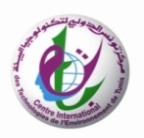 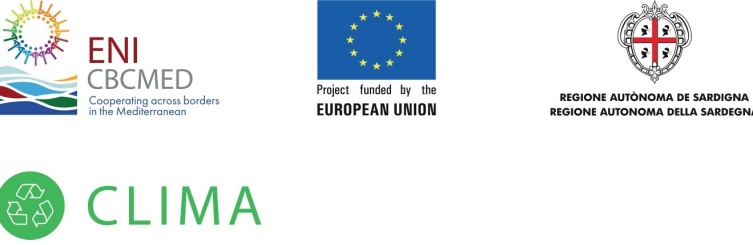 Fiche d’Inscription JOURNEE : Projet CLIMA : GESTION ET VALORISATION  DES DECHETS ORGANIQUES AU NIVEAU DES COMMUNESMardi, 28juillet 2020Hôtel « Nour Palace » à Mahdia Entreprise :………………………………………………………………………………………………………………….…………….Activité :…………………………………………………………………………………………………………………………………….Adresse :…………………………………………………………………………………………………………………………………….Téléphone :………………………………………………………………………………………………………………………………..Fax :……………………………………………………………………………………………………………………………………………E-mail :……………………………………………………………………………………………………………………………….……………………A remplir et à envoyer au CITET, (Boulevard du leader Yasser Arafat, 1080 Tunis), par fax ou par email avant le 21Juillet  2020. Tél : (+216) 71 206 766 – 71 206 486 Fax : (+216) 71 206 642 E-mail: cdi1@citet.nat.tn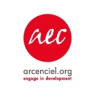 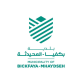 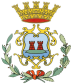 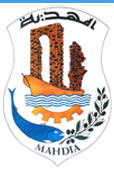 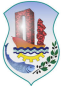 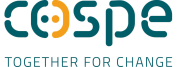 Nom et PrénomFonctionTél fixe /MobileE-mail